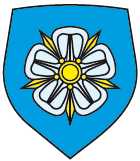 V I L J A N D I  L I N NLINNAVOLIKOGUEELARVE- JA ARENGUKOMISJONIKOOSOLEKU PROTOKOLLViljandi								10. mai 2021 nr 1-8/21/41Algus kell 17.00, lõpp kell 17.54Koosolekut juhatas Helmut HallemaaProtokollis Kadri KobinVõtsid osa liikmed: Jaak Allik, Harri Juhani Aaltonen, Peep Aru, Helmut Hallemaa, Rain Hüva, Kadi Jaanson, Ditmar Martinson, Rein Suurkask, Tonio Tamra, Malle VahtraPuudusid: Margus Keerutaja, Innar SusiKoosolekul viibisid: rahandusameti juhataja Marika Aaso, sotsiaalameti juhataja Livia Kask, abilinnapea Kalvi Märtin, linnasekretär Ene Rink, linnapea Madis TimpsonKoosolek toimus füüsiliselt Sakala Keskuses ja elektrooniliselt Microsoft Teamsi vahendusel.Kinnitati järgnev päevakord.PÄEVAKORD:Viljandi linna 2021. aasta I lisaeelarve kinnitamine (2021/361)Viljandi linna eelarvest põhivara soetuseks antava sihtfinantseerimise kord (2021/360)Viljandi Linnavolikogu 31.03.2016 määruse nr 83 „Viljandi linna finantsjuhtimise kord“ muutmine II lugemine (2021/344-1)Loa andmine varaliste kohustuste võtmiseks Eesti Vabadussõjas langenute mälestusmärgi taastamiseks (2021/362)Viljandi Linnahoolduse põhimääruse kehtetuks tunnistamine (2021/359)Viljandi Linnavolikogu 29.05.2014 määruse nr 14  „Viljandi linna huvikoolide õppetasu maksmise ja õppetasu  soodustuse andmise kord“ kehtetuks tunnistamine (2021/358)Viljandi Linnavalitsuse teenistuskohtade koosseis ja struktuur (2021/365)PÄEVAKORRAPUNKT NR 1Viljandi linna 2021. aasta I lisaeelarve kinnitamine (2021/361)KUULATI:M. Timpson ja M. Aaso andsid ülevaate eelnõust, millega lisatakse sihtrahad ja muudetakse omatulude eelarveid, samuti tõstetakse summasid eelarveridadel omavahel ringi ja korrigeeritakse aastavahetuse rahajäägi ning nõuete ja kohustuste muutuse summat.H. Hallemaa – ma ei ole rahul lisaeelarves ühe rea muutmisega – kõnniteede ehitamine ja rekonstrueerimine koolide ja lasteaedade juures. Eelarves on see rida olnud neli aastat. See raha ei olnud mõeldud muude kallinevate objektide kulude katmiseks. Arvestades seda, et meie kõnniteed ei ole korras, siis see muudatus ei ole hea. Nt Mängupesa õppehoone juures on lõik, kus vihmadega koguneb mitu lompi üle kõnnitee. Mul oli plaanis eelarve vastu hääletada, kuid kuna eelarve on iseenesest hea, siis ma hääletan erapooletuna.Koosoleku juhataja pani eelnõu hääletusele.Hääletati:6 poolt, vastu ei ole ja 4 erapooletut.OTSUSTATI:Toetada eelnõu „Viljandi linna 2021. aasta I lisaeelarve kinnitamine (2021/361)“.PÄEVAKORRAPUNKT NR 2Viljandi linna eelarvest põhivara soetuseks antava sihtfinantseerimise kord (2021/360)KUULATI:M. Timpson ja M. Aaso andsid ülevaate eelnõust, mille eesmärk on reguleerida Viljandi linna eelarvest põhivara soetuseks antava sihtfinantseerimise menetlusprotsessi ja põhimõtteid ning muuta protsess nii taotlejate kui ka menetlejate jaoks selgeks ja läbipaistvaks.D. Martinson – teen ettepaneku jätta § 10 lõikest 6 välja sõna „väljamakstava“, sest siis on lõike sõnastus täidetav.Komisjoni esimees küsib, kas saata eelnõu teisele lugemisele?Komisjon leidis, et seda ei ole vaja.Koosoleku juhataja pani eelnõu koos tehtud muudatusettepanekuga hääletusele.Hääletati:10 poolt, vastu ja erapooletuid ei ole.OTSUSTATI:1. Toetada eelnõu „Viljandi linna eelarvest põhivara soetuseks antava sihtfinantseerimise kord (2021/360)“.2. Jätta § 10 lõikest 6 välja sõna „väljamakstava“. PÄEVAKORRAPUNKT NR 3Viljandi Linnavolikogu 31.03.2016 määruse nr 83 „Viljandi linna finantsjuhtimise kord“ muutmine II lugemine (2021/344-1)KUULATI:M. Aaso tegi ettekande eelnõust, millega muudetakse eelarve liigendust ning üle-eelarveaasta minevate lepingute sõlmimise regulatsiooni ja andis ülevaate eelnõu teiseks lugemiseks tehtud muudatustest. Koosoleku juhataja pani eelnõu hääletusele.Hääletati:10 poolt, vastu ja erapooletuid ei ole.OTSUSTATI:Toetada eelnõu „Viljandi Linnavolikogu 31.03.2016 määruse nr 83 „Viljandi linna finantsjuhtimise kord“ muutmine II lugemine (2021/344-1)“. PÄEVAKORRAPUNKT NR 4Loa andmine varaliste kohustuste võtmiseks Eesti Vabadussõjas langenute mälestusmärgi taastamiseks (2021/362)KUULATI:M. Timpson andis ülevaate eelnõust, mille eesmärk on saada volikogult luba varaliste kohustuste võtmiseks, et sõlmida hankeleping Eesti Vabadussõjas langenute mälestusmärgi taastamiseks.Koosoleku juhataja pani eelnõu hääletusele.Hääletati:9 poolt, vastu ei ole ja 1 erapooletu.OTSUSTATI:Toetada eelnõu „Loa andmine varaliste kohustuste võtmiseks Eesti Vabadussõjas langenute mälestusmärgi taastamiseks (2021/362)“. PÄEVAKORRAPUNKT NR 5Viljandi Linnahoolduse põhimääruse kehtetuks tunnistamine (2021/359)KUULATI:K. Märtin andis ülevaate eelnõust, mille eesmärk on Viljandi Linnahoolduse põhimääruse kehtetuks tunnistamine, et põhimäärusesse saaks sisse viia vajalikke muudatusi.OTSUSTATI:Toetada eelnõu „Viljandi Linnahoolduse põhimääruse kehtetuks tunnistamine (2021/359)“.PÄEVAKORRAPUNKT NR 6Viljandi Linnavolikogu 29.05.2014 määruse nr 14  „Viljandi linna huvikoolide õppetasu maksmise ja õppetasu  soodustuse andmise kord“ kehtetuks tunnistamine (2021/358)KUULATI:E. Rink andis ülevaate eelnõust, mille eesmärk on tunnistada kehtetuks Viljandi Linnavolikogu 29.05.2014 määrus nr 14, kuna vastu on võetud ning kehtima on hakanud sama määruse uuendatud versioon.OTSUSTATI:Toetada eelnõu „Viljandi Linnavolikogu 29.05.2014 määruse nr 14  „Viljandi linna huvikoolide õppetasu maksmise ja õppetasu  soodustuse andmise kord“ kehtetuks tunnistamine (2021/358)“.PÄEVAKORRAPUNKT NR 7Viljandi Linnavalitsuse teenistuskohtade koosseis ja struktuur (2021/365)KUULATI:M. Timpson ja L. Kask andsid ülevaate eelnõust, mille eesmärk on alates 1. juulist 2021 luua linnavalitsuse struktuuri sotsiaalameti koosseisu täiendav eestkoste spetsialisti ametikoht koormusega 1,0 ning moodustada sotsiaalameti töö paremaks korraldamiseks 3 teenistust.Koosoleku juhataja pani eelnõu hääletusele.Hääletati:10 poolt, vastu ja erapooletuid ei ole.OTSUSTATI:Toetada eelnõu „Viljandi Linnavalitsuse teenistuskohtade koosseis ja struktuur (2021/365)“.(allkirjastatud digitaalselt)					(allkirjastatud digitaalselt)Helmut Hallemaa						Kadri Kobinkoosoleku juhataja						protokollija